Publicado en Madrid el 25/03/2019 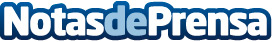 Snom presente en ASLAN 2019Snom, fabricante especialista en soluciones de telefonía IP, anuncia su presencia un año más en uno de los congresos IT de referencia en España, que se celebrará los próximos  3 y 4 de abril en el Palacio de Congresos de MadridDatos de contacto:Miguel Anillo Nota de prensa publicada en: https://www.notasdeprensa.es/snom-presente-en-aslan-2019_1 Categorias: Nacional Telecomunicaciones Comunicación E-Commerce http://www.notasdeprensa.es